NACRT PRIJEDLOGANa temelju članka 7. stavka 6. Zakona o vodnim uslugama (Narodne novine, br. 66/19), Vlada Republike Hrvatske je na sjednici održanoj _____________ godine donijela UREDBU O USLUŽNIM PODRUČJIMA

Članak 1.Ovom se Uredbom uspostavljaju uslužna područja, određuju njihove granice i društvo preuzimatelj. 
Članak 2.U Republici Hrvatskoj uspostavljaju se sljedeća uslužna područja:
Uslužno područje 1Uslužno područje 2Uslužno područje 3Uslužno područje 4Uslužno područje 5Uslužno područje 6Uslužno područje 7Uslužno područje 8Uslužno područje 9Uslužno područje 10Uslužno područje 11Uslužno područje 12Uslužno područje 13Uslužno područje 14Uslužno područje 15Uslužno područje 16Uslužno područje 17Uslužno područje 18Uslužno područje 19 Uslužno područje 20Uslužno područje 21Uslužno područje 22Uslužno područje 23Uslužno područje 24Uslužno područje 25Uslužno područje 26Uslužno područje 27Uslužno područje 28Uslužno područje 29Uslužno područje 30Uslužno područje 31Uslužno područje 32Uslužno područje 33Uslužno područje 34Uslužno područje 35Uslužno područje 36Uslužno područje 37Uslužno područje 38Uslužno područje 39 iUslužno područje 40.
Članak 3.Uslužno područje 1 obuhvaća sve gradove i općine u Međimurskoj županiji. Društvo preuzimatelj na uslužnom području 1 je Međimurske vode d.o.o., Čakovec.
Članak 4.Uslužno područje 2 obuhvaća gradove Ludbreg, Novi Marof, Varaždin i Varaždinske Toplice, naselja Cerje Tužno, Horvatsko, Jerovec, Lovrečan, Margečan, Osečka, Pece, Radovan, Ribić Breg, Seljanec i Škriljevec iz Grada Ivanca, naselje Lepoglava iz Grada Lepoglave, općine Beretinec, Breznica, Breznički Hum, Cestica, Gornji Kneginec, Jalžabet, Ljubešćica, Mali Bukovec, Martijanec, Maruševec, Petrijanec, Sračinec, Sveti Đurđ, Sveti Ilija, Trnovec Bartolovečki, Veliki Bukovec, Vidovec, Vinica, Visoko, naselja Donja Voća, Fotez Breg, Gornja Voća, Plitvica Voćanska, Rijeka Voćanska i Slivarsko iz Općine Donja Voća te naselja Dubravec, Klenovnik, Lipovnik, Plemenšćina i Vukovoj iz Općine Klenovnik u Varaždinskoj županiji.Društvo preuzimatelj na uslužnom području 2 je Varkom d.d., Varaždin.
Članak 5.Uslužno područje 3 obuhvaća naselja Bedenec, Gačice, Gečkovec, Ivanec, Ivanečka Željeznica, Ivanečki Vrhovec, Ivanečko Naselje, Kaniža, Knapić, Lančić, Lukavec, Prigorec, Punikve, Salinovec, Stažnjevec, Vitešinec, Vuglovec i Željeznica iz Grada Ivanca, naselja Bednjica, Crkovec, Donja Višnjica, Gornja Višnjica, Jazbina Višnjička, Kamenica, Kamenički Vrhovec, Kameničko Podgorje, Muričevec, Očura, Viletinec, Vulišinec, Zalužje, Zlogonje i Žarovnica iz Grada Lepoglave, Općinu Bednja, naselja Budinšćak i Jelovec Voćanski iz Općine Donja Voća te naselje Goranec iz Općine Klenovnik u Varaždinskoj županiji.Društvo preuzimatelj na uslužnom području 3 je Ivkom d.o.o., Ivanec.Članak 6.Uslužno područje 4 obuhvaća gradove Koprivnica i Križevci te općine Drnje, Đelekovec, Gornja Rijeka, Hlebine, Kalnik, Koprivnički Bregi, Koprivnički Ivanec, Legrad, Peteranec, Rasinja, Sokolovac, Sveti Ivan Žabno i Sveti Petar Orehovec u Koprivničko-križevačkoj županiji.Društvo preuzimatelj na uslužnom području 4 je Koprivničke vode d.o.o., Koprivnica.
Članak 7.Uslužno područje 5 obuhvaća Grad Bjelovar i općine Kapela, Nova Rača, Rovišće i Zrinski Topolovac u Bjelovarsko-bilogorskoj županiji.Uslužno područje 5 obuhvaća i Grad Đurđevac i općine Ferdinandovac, Gola, Kalinovac, Kloštar Podravski, Molve, Novigrad Podravski, Novo Virje, Podravske Sesvete i Virje u Koprivničko-križevačkoj županiji.Društvo preuzimatelj na uslužnom području 5 je Vodne usluge d.o.o., Bjelovar.
Članak 8.Uslužno područje 6 obuhvaća sve gradove i općine u Virovitičko-podravskoj županiji.Uslužno područje 6 obuhvaća i Općinu Podravska Moslavina u Osječko-baranjskoj županiji. Društvo preuzimatelj na uslužnom području 6 je Virkom d.o.o., Virovitica.
Članak 9.Uslužno područje 7 obuhvaća gradove Đakovo i Našice te općine Donja Motičina, Drenje, Đurđenovac, Feričanci, Gorjani, Levanjska Varoš, Podgorač, Punitovci, Satnica Đakovačka, Semeljci, Strizivojna, Trnava i Viškovci u Osječko-baranjskoj županiji.Društvo preuzimatelj na uslužnom području 7 je Đakovački vodovod d.o.o., Đakovo.Članak 10.Uslužno područje 8 obuhvaća Grad Beli Manastir te općine Čeminac, Draž, Kneževi Vinogradi, Petlovac, Popovac i naselje Zlatna Greda iz Općine Bilje u Osječko-baranjskoj županiji.Društvo preuzimatelj na uslužnom području 8 je Baranjski vodovod d.o.o., Beli Manastir.Članak 11.Uslužno područje 9 obuhvaća gradove Belišće, Donji Miholjac, Osijek i Valpovo te općine Antunovac, Bizovac, Čepin, Darda, Erdut, Ernestinovo, Jagodnjak, Koška, Magadenovac, Marijanci, Petrijevci, Šodolovci, Viljevo, Vladislavci i Vuka te naselja Bilje, Kopačevo, Kozjak, Lug, Podunavlje, Tikveš i Vardarac iz Općine Bilje u Osječko-baranjskoj županiji.Društvo preuzimatelj na uslužnom području 9 je Vodovod - Osijek d.o.o., Osijek.
Članak 12.Uslužno područje 10 obuhvaća sve gradove i općine u Krapinsko-zagorskoj županiji.Uslužno područje 10 obuhvaća i Općinu Jakovlje u Zagrebačkoj županiji. Društvo preuzimatelj na uslužnom području 10 je Zagorski vodovod d.o.o., Zabok.Članak 13.Uslužno područje 11 obuhvaća gradove Jastrebarsko, Samobor i Zaprešić te općine Bistra, Brdovec, Dubravica, Klinča Sela, Luka, Marija Gorica, Pisarovina, Pušća, Žumberak te naselja Brezarić, Brlenić, Čučići, Čunkova Draga, Dol, Hutin, Kostel Pribićki, Krašić, Krupače, Kučer, Medven Draga, Pećno, Pribić, Pribić Crkveni, Rude Pribićke, Staničići Žumberački, Strmac Pribićki, Svrževo i Vranjak Žumberački iz Općine Krašić u Zagrebačkoj županiji.Društvo preuzimatelj na uslužnom području 11 je Vodoopskrba i odvodnja Zaprešić d.o.o., Zaprešić.Članak 14.Uslužno područje 12 obuhvaća Grad Zagreb.Uslužno područje 12 obuhvaća i Grad Svetu Nedelju te Općinu Stupnik u Zagrebačkoj županiji. Društvo preuzimatelj na uslužnom području 12 je Vodoopskrba i odvodnja d.o.o., Zagreb.
Članak 15.Uslužno područje 13 obuhvaća Grad Veliku Goricu te općine Kravarsko, Orle i Pokupsko u Zagrebačkoj županiji.Društvo preuzimatelj na uslužnom području 13 je VG Vodoopskrba d.o.o., Velika Gorica.Članak 16.Uslužno područje 14 obuhvaća gradove Dugo Selo, Ivanić Grad, Sveti Ivan Zelina i Vrbovec te općine Bedenica, Brckovljani, Dubrava, Farkaševac, Gradec, Kloštar Ivanić, Križ, Preseka, Rakovec i Rugvica u Zagrebačkoj županiji.Društvo preuzimatelj na uslužnom području 14 je Vodoopskrba i odvodnja Zagrebačke županije d.o.o., Zagreb.
Članak 17.Uslužno područje 15 obuhvaća sve gradove i općine u Karlovačkoj županiji, osim Općine Rakovica i naselja Modruš u Općini Josipdol.Uslužno područje 15 obuhvaća i naselja Barovka, Begovo Brdo Žumberačko, Bukovica Prekriška, Careva Draga, Donje Prekrižje, Gornje Prekrižje, Hrženik, Jezerine, Konjarić Vrh, Krnežići, Kurpezova Gorica, Mirkopolje, Prvinci i Radina Gorica iz Općine Krašić u Zagrebačkoj županiji.Uslužno područje 15 obuhvaća i naselja Crevarska Strana, Dugo Selo Lasinjsko, Ostrožin, Slavsko Polje, Stipan, Šljivovac i Trepča iz Općine Gvozd u Sisačko-moslavačkoj županiji.Društvo preuzimatelj na uslužnom području 15 je Vodovod i kanalizacija d.o.o., Karlovac.
Članak 18.Uslužno područje 16 obuhvaća gradove Glina, Hrvatska Kostajnica i Petrinja te općine Donji Kukuruzari, Dvor, Lekenik, Majur, Topusko te naselja Blatuša, Bović, Brnjavac, Čremušnica, Golinja, Gornja Čemernica, Gornja Trstenica, Gvozd, Kirin, Kozarac, Pješčanica i Podgorje iz Općine Gvozd u Sisačko-moslavačkoj županiji.Društvo preuzimatelj na uslužnom području 16 je Privreda d.o.o., Petrinja.
Članak 19.Uslužno područje 17 obuhvaća Grad Sisak i općine Martinska Ves i Sunja u Sisačko- moslavačkoj županiji.Društvo preuzimatelj na uslužnom području 17 je Sisački vodovod d.o.o., Sisak.
Članak 20.Uslužno područje 18 obuhvaća gradove Kutina, Novska i Popovača te općine Hrvatska Dubica, Jasenovac, Lipovljani i Velika Ludina u Sisačko-moslavačkoj županiji.Društvo preuzimatelj na uslužnom području 18 je Moslavina d.o.o., Kutina.Članak 21.Uslužno područje 19 obuhvaća gradove Čazma, Daruvar, Garešnica i Grubišno Polje te općine Berek, Dežanovac, Đulovac, Hercegovac, Ivanska, Končanica, Severin, Sirač, Šandrovac, Štefanje, Velika Pisanica, Velika Trnovitica, Veliki Grđevac i Veliko Trojstvo u Bjelovarsko-bilogorskoj županiji.Uslužno područje 19 obuhvaća i gradove Lipik i Pakrac u Požeško-slavonskoj županiji.Društvo preuzimatelj na uslužnom području 19 je Darkom vodoopskrba i odvodnja d.o.o., Daruvar.
Članak 22.Uslužno područje 20 obuhvaća sve gradove i općine u Požeškoj-slavonskoj županiji, osim gradova Lipik i Pakrac. Društvo preuzimatelj na uslužnom području 20 je Tekija d.o.o., Požega.Članak 23.Uslužno područje 21 obuhvaća Grad Novu Gradišku te općine Cernik, Davor, Dragalić, Gornji Bogićevci, Nova Kapela, Okučani, Rešetari, Stara Gradiška, Staro Petrovo Selo i Vrbje u Brodsko-posavskoj županiji.Društvo preuzimatelj na uslužnom području 21 je Vodovod Zapadne Slavonije d.o.o., Nova Gradiška.Članak 24.Uslužno područje 22 obuhvaća Grad Slavonski Brod te općine Bebrina, Brodski Stupnik, Bukovlje, Donji Andrijevci, Garčin, Gornja Vrba, Gundinci, Klakar, Oprisavci, Oriovac, Podcrkavlje, Sibinj, Sikirevci, Slavonski Šamac, Velika Kopanica i Vrpolje u Brodsko-posavskoj županiji.Društvo preuzimatelj na uslužnom području 22 je Vodovod d.o.o., Slavonski Brod.Članak 25.Uslužno područje 23 obuhvaća gradove Otok, Vinkovci i Županja te općine Andrijaševci, Babina Greda, Bošnjaci, Cerna, Drenovci, Gradište, Gunja, Ivankovo, Jarmina, Markušica, Nijemci, Nuštar, Privlaka, Stari Jankovci, Stari Mikanovci, Štitar, Tordinci, Tovarnik, Vođinci i Vrbanja u Vukovarsko-srijemskoj županiji.Društvo preuzimatelj na uslužnom području 23 je Vinkovački vodovod i kanalizacija d.o.o., Vinkovci.Članak 26.Uslužno područje 24 obuhvaća gradove Ilok i Vukovar te općine Bogdanovci, Borovo, Lovas, Negoslavci, Tompojevci i Trpinja u Vukovarsko-srijemskoj županiji.Društvo preuzimatelj na uslužnom području 24 je Vodovod grada Vukovara d.o.o., Vukovar.Članak 27.Uslužno područje 25 obuhvaća sve gradove i općine u Istarskoj županiji.Društvo preuzimatelj na uslužnom području 25 je Istarski vodovod d.o.o., Buzet.Članak 28.Uslužno područje 26 obuhvaća gradove Bakar, Čabar, Delnice, Kastav, Kraljevica, Opatija, Rijeka i Vrbovsko te općine Brod Moravice, Čavle, Fužine, Jelenje, Klana, Kostrena, Lokve, Lovran, Matulji, Mošćenička Draga, Mrkopalj, Ravna Gora, Skrad i Viškovo u Primorsko-goranskoj županiji.Društvo preuzimatelj na uslužnom području 26 je KD vodovod i kanalizacija d.o.o., Rijeka.Članak 29.Uslužno područje 27 obuhvaća gradove Cres, Krk i Mali Lošinj te općine Baška, Dobrinj, Malinska-Dubašnica, Omišalj, Punat i Vrbnik u Primorsko-goranskoj županiji.Društvo preuzimatelj na uslužnom području 27 je Ponikve voda d.o.o., Krk.Članak 30.Uslužno područje 28 obuhvaća gradove Crikvenicu i Novi Vinodolski te Općinu Vinodolska općina u Primorsko-goranskoj županiji.Društvo preuzimatelj na uslužnom području 28 je Vodovod i odvodnja Žrnovnica Crikvenica Vinodol d.o.o., Novi Vinodolski.Članak 31.Uslužno područje 29 obuhvaća gradove Novalja i Senj te Općinu Karlobag u Ličko-senjskoj županiji. Uslužno područje 29 obuhvaća i Grad Rab i Općinu Lopar u Primorsko-goranskoj županiji.Uslužno područje 29 obuhvaća i Grad Pag te općine Kolan i Povljana u Zadarskoj županiji.Društvo preuzimatelj na uslužnom području 29 je Hrvatsko primorje – južni ogranak  d.o.o., Senj.Članak 32.Uslužno područje 30 obuhvaća gradove Gospić i Otočac te općine Brinje, Donji Lapac, Perušić, Plitvička Jezera, Udbina, Vrhovine te naselja Gornja Ploča, Kik, Ličko Cerje, Lovinac, Raduč, Ričice, Smokrić, Sveti Rok i Vranik iz Općine Lovinac u Ličko-senjskoj županiji.Uslužno područje 30 obuhvaća i Općinu Rakovica i naselje Modruš iz Općine Josipdol u Karlovačkoj županiji.Društvo preuzimatelj na uslužnom području 30 je Usluga d.o.o., Gospić.Članak 33.Uslužno područje 31 obuhvaća sve gradove i općine u Zadarskoj županiji, osim Općine Stankovci.Uslužno područje 31 obuhvaća i naselje Štikada u Općini Lovinac u Ličko-senjskoj županiji.Društvo preuzimatelj na uslužnom području 31 je Vodovod d.o.o., Zadar.Članak 34.Uslužno područje 32 obuhvaća sve gradove i općine u Šibensko-kninskoj županiji, osim općina Kijevo i Civljane.Uslužno područje 32 obuhvaća i općine Primorski Dolac i Marina te naselje Sitno iz Općine Prgomet u Splitsko-dalmatinskoj županiji. Društvo preuzimatelj na uslužnom području 32 je Vodovod i odvodnja d.o.o., Šibenik.Članak 35.Uslužno područje 33 obuhvaća gradove Kaštela, Solin, Split i Trogir te općine Dugopolje, Klis, Lećevica, Muć, Okrug, Podstrana, Seget i naselja Bogdanovići, Labin, Prgomet i Trolokve iz Općine Prgomet u Splitsko-dalmatinskoj županiji.Društvo preuzimatelj na uslužnom području 33 je Vodovod i kanalizacija d.o.o., Split.Članak 36.Uslužno područje 34 obuhvaća gradove Sinj, Trilj i Vrlika te općine Dicmo, Hrvace i Otok u Splitsko-dalmatinskoj županiji.Uslužno područje 34 obuhvaća i općine Civljane i Kijevo u Šibensko-kninskoj županiji.Društvo preuzimatelj na uslužnom području 34 je Vodovod i odvodnja Cetinske krajine d.o.o., Sinj.Članak 37.Uslužno područje 35 obuhvaća gradove Hvar, Komiža, Omiš, Stari Grad, Supetar i Vis te općine Bol, Dugi Rat, Jelsa, Milna, Nerežišća, Postira, Pučišća, Selca, Sućuraj, Sutivan, Šestanovac, Šolta i Zadvarje u Splitsko-dalmatinskoj županiji.Društvo preuzimatelj na uslužnom području 35 je Vodovod d.o.o., Omiš.Članak 38.Uslužno područje 36 obuhvaća gradove Imotski i Makarska te općine Baška Voda, Brela, Cista Provo, Lokvičići, Lovreć, Podbablje, Podgora, Proložac, Runovići, Tučepi, Zagvozd, Zmijavci, naselja Drvenik i Zaostrog iz Općine Gradac u Splitsko-dalmatinskoj županiji.Društvo preuzimatelj na uslužnom području 36 je Vodovod d.o.o., Makarska.Članak 39.Uslužno područje 37 obuhvaća gradove Metković, Opuzen i Ploče te općine Kula Norinska, Pojezerje i Zažablje u Dubrovačko-neretvanskoj županiji. Uslužno područje 37 obuhvaća i gradove Vrgorac, Općinu Zagvozd te naselja Brist, Gradac i Podaca iz Općine Gradac u Splitsko-dalmatinskoj županiji.Društvo preuzimatelj na uslužnom području 37 je Izvor Ploče d.o.o., Ploče.Članak 40.Uslužno područje 38 obuhvaća Grad Korčulu te općine Blato, Janjina, Lastovo, Lumbarda, Mljet, Orebić, Slivno, Smokvica, Ston, Trpanj i Vela Luka u Dubrovačko-neretvanskoj županiji.Društvo preuzimatelj na uslužnom području 38 je NPKLM vodovod d.o.o., Korčula.Članak 41.Uslužno područje 39 obuhvaća Grad Dubrovnik i općine Dubrovačko primorje i Župa dubrovačka u Dubrovačko-neretvanskoj županiji.Društvo preuzimatelj na uslužnom području 39 je Vodovod Dubrovnik d.o.o., Dubrovnik.Članak 42.Uslužno područje 40 obuhvaća Općinu Konavle u Dubrovačko-neretvanskoj županiji. Društvo preuzimatelj na uslužnom području 40 je Konavosko komunalno društvo d.o.o., Čilipi.Članak 43.Granice uslužnih područja su vanjske granice jedinica lokalne samouprave koje graniče sa susjednim uslužnim područjem, osim ako je ovom Uredbom drukčije određeno.
Kada su u uslužno područje uključena pojedina naselja iz gradova i općina, tada vanjska granica tih naselja čini granicu uslužnog područja.
Granica između uslužnih područja temelji se na službenoj evidenciji prostornih jedinica iz Registra prostornih jedinica Državne geodetske uprave, sa stanjem na dan 27. rujna 2019. godine. 
Članak 44.Granica između uslužnih područja izrađena je u digitalnom formatu s mogućnošću prikaza u GIS sustavu i pohranjuje se u Hrvatskim vodama.
Karta iz stavka 1. ovoga članka objavljuje se na web-stranici ministarstva nadležnog za vodno gospodarstvo.
Referentna karta uslužnih područja u mjerilu 1:2.500.000 je prilog ove Uredbe i objavljuje se u „Narodnim novinama“. Članak 45.U slučaju dvojbe o granici između uslužnih područja, ministarstvo nadležno za vodno gospodarstvo, odredit će granicu rješenjem u upravnom postupku, uz koje se prilaže kopija katastarskog plana u mjerilu 1:1.000, koja je sastavni dio rješenja.  
Članak 46.Ova Uredba stupa na snagu osmoga dana od dana objave u „Narodnim novinama“.KLASA:URBROJ:Zagreb,PREDSJEDNIKmr. sc. Andrej Plenković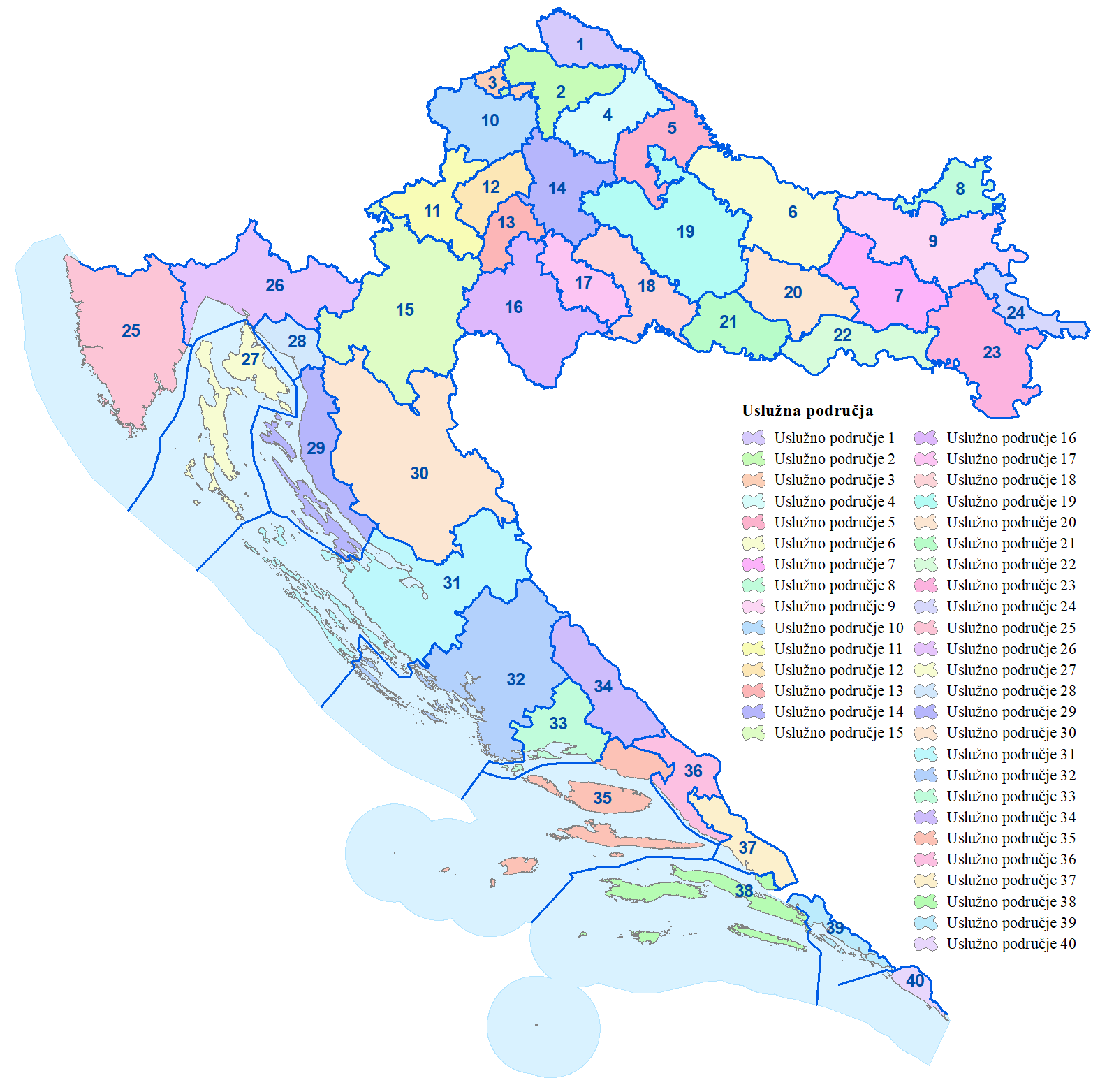 